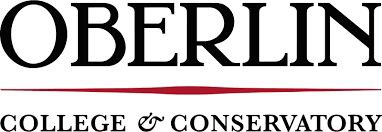 Policy Name (Arial Black 12) [Required]	Policy Background (Arial Narrow 11/Bold) [Required Section]Responsible Position for Policy: INSERT POSITION HERE (Director of X Office, Chair of X Department, etc.) (Arial Narrow 10/Underline) Office/Department Responsible for Policy: INSERT OFFICE/DEPARTMENT HERE (East Asian Studies Department, Office of Financial Aid, etc.) Division Responsible for Policy: INSERT DIVISION HERE (Student Life, Arts & Sciences, etc.)Scope of Policy: (Who does this policy apply to?) STUDENT, STAFF, FACULTY, etc.Original Issue Date: (MM/DD/YYYY) (If known, if not known insert today’s date or first known revision date) Last Revision Date: (MM/DD/YYYY) (Date you are submitting this edited version)Log of Previous Revisions: (MM/DD/YYYY) (All previous known revision dates)Table of Contents (Arial Narrow 11/Bold) [Optional]Name of Section…Page NumberName of Sub-section…Page NumberOption for Additional…Page NumberPolicy Text : Required FormatSectionSubsectionSubsectionSubsection(ii) SubsectionPolicy Purpose (subject of the policy and a brief description of what it is trying to accomplish)Policy Statement (each policy statement presents the intent and applicability of the policy, as well as mandated actions and constraints)Policy Scope/Eligibility (to whom does the policy apply; i.e. administrators, faculty, staff, students, visitors, etc.)Definitions (words that might be confusing, have different possible meanings, or are being used in a specific way; words or phrases in the policy that may be unfamiliar to general readers, for example, SEVIS, Student and Exchange Visitor Information System, a government-run database schools are required to use to host F-1 students and maintain their immigration records.)Administration (The responsible officer/senior administrator assigned to administer the policy. This individual is responsible for keeping the policy up to date and coordinating a detailed review at least once every 5 years; institutional guidelines to implement the policy)Procedures (needed information for executing use of the policy, including consequences for non-compliance; information that prescribes specific actions to be taken to conform to established policies, allowing for the orderly implementation of those policies.)Related Information (Any applicable policies, appendices and links that relate to the policy and help to implement the policy.)Other considerations for dissemination of information related to the policyResources related to the policy (where do readers find out more information related to procedures connected to the policy; who on campus can they contact to find out more)Training (who should be trained on the policy and in what type of frequency; i.e. "...supervisors of students should be trained on an annual basis")Communication of policy to impacted partiesApproval Process [Required]Frequency of Review: Insert Frequency of ReviewReview Process: What position(s) is/are responsible for reviewing this policy and recommending revisionsNecessary Approval Constituents: INSERT APPROVING PERSONNEL (i.e Divisional Heads, Student Senate, GF, GFC, General Counsel)